VSTUPNÍ ČÁSTNázev moduluPolygrafická výrobaKód modulu34-m-3/AA60Typ vzděláváníOdborné vzděláváníTyp moduluodborný teoretickýVyužitelnost vzdělávacího moduluKategorie dosaženého vzděláníH (EQF úroveň 3)L0 (EQF úroveň 4)M (EQF úroveň 4)Skupiny oborů34 - Polygrafie, zpracování papíru, filmu a fotografieKomplexní úlohaProdukce tiskovinObory vzdělání - poznámky34-53-H/01 Reprodukční grafik34-53-L/01 Reprodukční grafik pro média34-52-H/01 Tiskař na polygrafických strojích34-52-L/01 Tiskař na polygrafických strojích34-57-H/01 Knihař34-57-L/01 Technik dokončovacího zpracování tiskovin34-41-M/01 Polygrafie34-42-M/01 Obalová technikaDélka modulu (počet hodin)36Poznámka k délce moduluPlatnost modulu od30. 04. 2020Platnost modulu doVstupní předpokladyUcelený obraz o typech jednotlivých tiskovinObecná znalost ostatních polygrafických výstupů (3D tisk, materiálový tisk, elektronické publikování…)Základní povědomí o potiskovaných materiálechJÁDRO MODULUCharakteristika moduluCílem modulu je seznámení žáků polygrafických oborů vzdělání s polygrafií jako výrobním technickým oborem. Modul se uceleně zabývá posláním polygrafie a nejběžnějšími i speciálními polygrafickými výrobky/výstupy. Dále modul detailněji popisuje jednotlivé technologické fáze polygrafické výroby a s tím související technologické postupy. Absolvováním modulu žáci získají obecný přehled o jednotlivých polygrafických výrobcích/výstupech, o fázích polygrafické výroby a o technologických postupech výroby pro příslušné polygrafické výrobky/výstupy. Žáci budou připraveni na veškerá další navazující technologická témata.Žáci mohou ve výuce navázat na moduly Pracovní postupy při výrobě tiskovin, Příprava dat pro ofset, Příprava dat pro flexotisk, Příprava dat pro hlubotisk a Příprava dat pro sítotisk.Očekávané výsledky učeníOčekávané výsledky učení vycházejí z odborných kompetencí definovaných v RVP 34-53-H/01 Reprodukční grafik a 34-53-L/01 Reprodukční grafik pro média.Žák:osvojí si pojmy polygrafie, polygrafická výroba a její hlavní odvětvícharakterizuje jednotlivé fáze polygrafické výrobyrozlišuje nejběžnější polygrafické výrobky/výstupyorientuje se v oblasti speciálních polygrafických výrobků/výstupůpopíše principy nejdůležitějších technologických procesů polygrafické výrobyObsah vzdělávání (rozpis učiva)Učební činnosti žáků a strategie výukyPolygrafická výroba je obsáhlý proces, skládající se z postupně navazujících dílčích operací. Jejich teoretická znalost a návaznost je pro seznámení se s oborem polygrafie nepostradatelná. Jedná se o teoretickou přípravu žáků formou výkladu jednotlivých témat s průběžným testováním znalostí. Při výuce je také kladen důraz na praktické ukázky, především při seznamování se s polygrafickými výrobky/výstupy. Jako praktické ukázky mohou posloužit vhodné fyzické výtisky příslušných tiskovin.Výsledek učení: osvojí si pojmy polygrafie, polygrafická výroba a její hlavní odvětvížák pracuje s textem a obrazem (učebnice, PP prezentace)žák využívá informační zdroje (internet, technické publikace)na základě získaných poznatků si žák osvojí základní technickou terminologii oboru polygrafiežák charakterizuje polygrafii jako výrobní technický oboržák rozeznává hlavní odvětví polygrafického průmysluVýsledek učení: charakterizuje jednotlivé fáze polygrafické výrobyžák pracuje s textem, obrazem a pomůckami (učebnice, PP prezentace)žák využívá informační zdroje (internet, technické publikace)žák chronologicky popíše pracovní workflow jednotlivých polygrafických tiskových odvětvížák popíše jednotlivé fáze polygrafické výroby (předtisková příprava, tisk, dokončovací zpracování)Výsledek učení: rozlišuje nejběžnější polygrafické výrobky/výstupyžák pracuje s textem, obrazem a pomůckami (učebnice, PP prezentace, pomůcky: příklady jednotlivých polygrafických výrobků)žák využívá informační zdroje (internet, technické publikace)žák vyjmenuje nejběžnější polygrafické výrobky/výstupyna základě získaných informací žák charakterizuje technologické části nejběžnějších polygrafických výrobků/výstupůVýsledek učení: orientuje se v oblasti speciálních polygrafických výrobků/výstupůžák pracuje s textem, obrazem a pomůckami (učebnice, PP prezentace, pomůcky: příklady jednotlivých speciálních polygrafických výrobků)žák využívá informační zdroje (internet, technické publikace)žák rozeznává jednotlivé speciální polygrafické výrobky/výstupy (hologramy, lentikulární technologie atd.)na základě získaných informací žák popíše technologické části speciálních polygrafických výrobků/výstupůVýsledek učení: popíše principy nejdůležitějších technologických procesů polygrafické výrobyžák pracuje s textem, obrazem a pomůckami (učebnice, PP prezentace)žák využívá informační zdroje (internet, technické publikace)žák se účastní předvedení tiskových strojů a strojů pro dokončovací zpracování, a to ve školních dílnách (dle možností a vybavení školy) nebo na pracovištích sociálních partnerůžák si osvojí nejčastěji využívané principy z běžné výroby polygrafických výrobků/výstupůžák chronologicky vyjmenuje nejdůležitější technologické postupy související s výrobou určitého polygrafického výrobku/výstupužák testuje možné varianty a způsoby výroby jednotlivých polygrafických výrobků/výstupůZařazení do učebního plánu, ročníkModul je možné zařadit do výuky v 1. ročníku.VÝSTUPNÍ ČÁSTZpůsob ověřování dosažených výsledků1. Písemná forma:4-6 krátkých testů v písemné podobě obsahující jednoznačně stylizované otázky z příslušné oblasti obsahu vzdělávání2. Ústní forma:1-2 ústní prověření znalostí v průběhu výuky modulu, a to vždy z několika probraných oblastí obsahu vzdělávání včetně detailnějšího zaměření se na konkrétní témaKritéria hodnocení1. Písemné zkoušení:10 otázek po 10 bodech; max. počet dosažených bodů 100Hodnocení:uspěl – 65-100 bodůneuspěl – méně než 65 bodů2. Ústní zkoušení:Žák je průběžně ústně zkoušen a hodnocen klasifikační stupnicí 1-5. Na výslednou známku má vliv kombinace několika hlavních aspektů. Nejdůležitější z nich jsou tyto: zda žák odpovídá správně na kladené otázky, zda se vyjadřuje přesně a jasně a zda má o daném tématu širší povědomí.Hodnocení:uspěl – průměrná známka 1-4neuspěl – průměrná známka horší než 43. Docházka:Žák uspěl, pokud má min. 75% docházku do vyučování, přičemž zbývajících 25 % může tvořit pouze omluvená absence (např. nemoc, návštěva lékaře).----------------------------------------------------------------------------------------Celkově žák uspěl, pokud uspěl ve všech třech kritériích současně.Doporučená literaturaM. Kaplanová a kol.: Moderní polygrafie. 3. vyd., SPP, Praha, 2012, ISBN 978-80-254-4230-2R. Blahák, P. Pop: Realizace tiskovin. 1. vyd., Nakladatelství grafické školy, Praha, 2018, ISBN 978-80-86824-18-5M. Čeppan a kol.: Polygrafické minimum. 2. uprav. dopl. vyd., TypoSet, Bratislava, 2000, ISBN 80-967811-3-8D. Bann: Polygrafická příručka. Praha, Slovart, 2008, ISBN 80-7391-029-2R. Bláha: Přehled polygrafie. 2. vyd., SNTL, Praha, 1964J. Barták: Z dějin polygrafie: tisk novin a časopisů v průběhu staletí. Votobia, Praha, 2004, ISBN 8072202030PoznámkyModul Polygrafická výroba může tvořit skladba dílčích modulů týkajících se kategorií: Polygrafie jako výrobní obor, Polygrafické výrobky, Technologické procesy v polygrafii.Obsahové upřesněníOV RVP - Odborné vzdělávání ve vztahu k RVPMateriál vznikl v rámci projektu Modernizace odborného vzdělávání (MOV), který byl spolufinancován z Evropských strukturálních a investičních fondů a jehož realizaci zajišťoval Národní pedagogický institut České republiky. Autorem materiálu a všech jeho částí, není-li uvedeno jinak, je Petr Michal. Creative Commons CC BY SA 4.0 – Uveďte původ – Zachovejte licenci 4.0 Mezinárodní.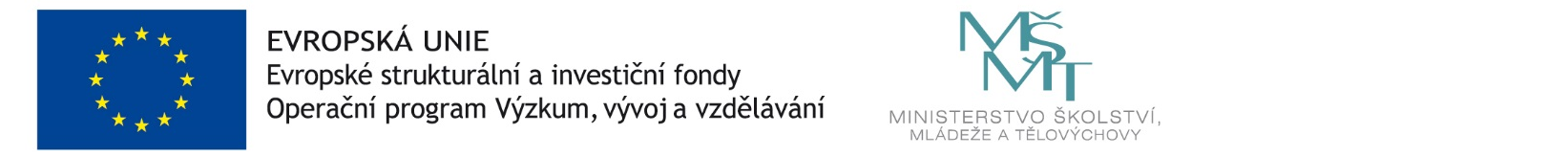 